Pressemeddelelse:	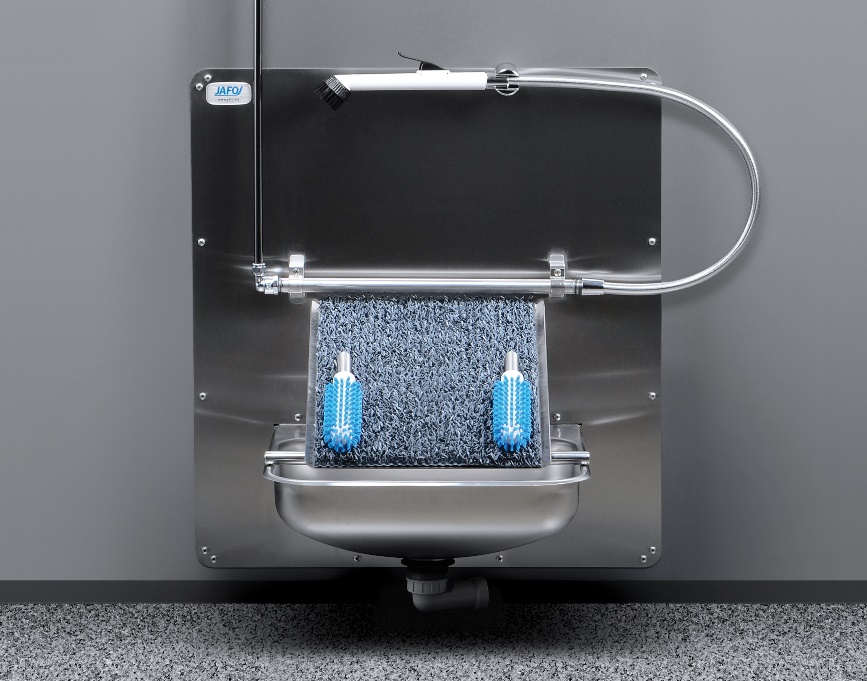 PURUS overtager forhandlingen 
af JAFO-produkterne i DanmarkBLS-koncernen har fra januar 2020 valgt at tage forhandlingen af produkterne fra JAFO 
’hjem’ til søsterselskabet PURUS as efter flere års samarbejde med agenter– Vi er glade for den indsats, som senest GPA har ydet for JAFO gennem årene. Nu ser vi frem til at overtage aktiviteterne og videreføre det ambitiøse arbejde, GPA har lagt i denne produktgruppe, fortæller adm. direktør Birger Christensen, PURUS as. – Overtagelsen af JAFO-produkterne giver os mulighed for at supplere det i forvejen store produktprogram til gavn for hele VVS-branchen. Markant større sortimentUdover afløbssystemer tilføres PURUS også rustfrie udslagsvaske, klosettilslutninger, en unik patenteret rottespærre ”JAFO RAT-EXX” med elektrisk impulsgenerator, samt en sko- og støvlevask til sportsfaciliteter, rideskoler, fødevare- og farmaceutisk industri, samt hospitaler.– Det samlede sortiment bliver således betydeligt mere omfattende end hidtil, og salgsteamet glæder til at komme rundt og præsentere JAFO-produkterne, siger Birger Christensen.Førende på markedetPURUS er i dag førende i markedet for unikke gulvafløb i plast, producerer alle former for rustfri produkter og har senest styrket sit sortiment af industri render, nylanceret linjeafløbet PURUS Line, samt Purus MultiFlex med bl.a. TILE-løsningen, der skjuler afløbet med en klinke.I praksis kommer ændringerne til at betyde, at alle henvendelser om produkter fra JAFO nu henvises til – og håndteres af PURUS as, som kan træffes på tlf. 4616 1919. Se mere på www.purus.dk 
Konsulenterne kan desuden kontaktes direkte:Thomas Christensen Mobil: 4035 1919, Sjælland.
Allan Roesskov Mobil: 2323 8103, Fyn og Sønderjylland.
Jens Knudsen Mobil: 3062 0443, Midt- og Nordjylland.

Med venlig hilsen
Birger ChristensenMobil: 4014 2919
Adm. direktør PURUS as 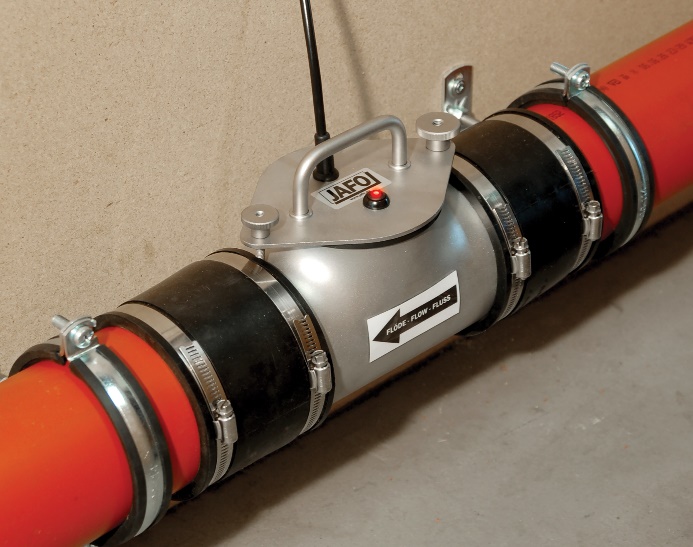 JAFO RATT-EX rottespærre med elektrisk impulsgenerator


JAFO er kendt for sit sortiment af rustfrie stålvaske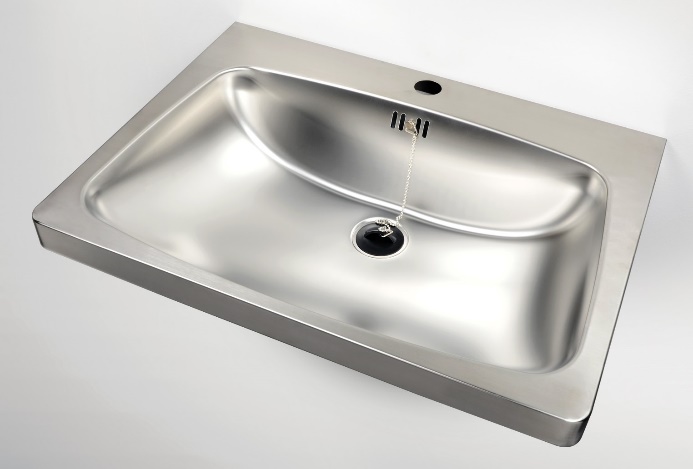 